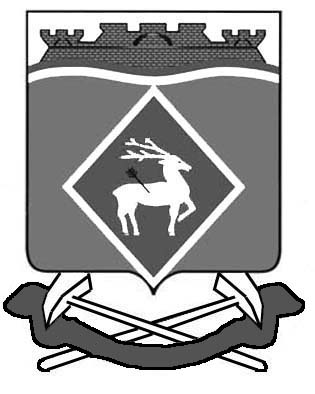 РОССИЙСКАЯ ФЕДЕРАЦИЯРОСТОВСКАЯ ОБЛАСТЬМУНИЦИПАЛЬНОЕ ОБРАЗОВАНИЕ«ШОЛОХОВСКОЕ ГОРОДСКОЕ ПОСЕЛЕНИЕ»АДМИНИСТРАЦИЯ ШОЛОХОВСКОГО ГОРОДСКОГО ПОСЕЛЕНИЯПОСТАНОВЛЕНИЕот  24.10.2019 № 174р.п. ШолоховскийОб утверждении Административного регламента предоставления муниципальной услуги по согласованию создания мест (площадок) накопления твердых коммунальных отходов, находящихся на территории муниципального образования «Шолоховское городское поселение»В соответствии с Федеральным законом от 27 июля 2010 года N 210-ФЗ "Об организации предоставления государственных и муниципальных услуг" (с последующими изменениями), постановлением Правительства Российской Федерации от 31 августа 2018 года N 1039 "Об утверждении Правил обустройства мест (площадок) накопления твердых коммунальных отходов и ведения их реестра",  руководствуясь Федеральным законом от 06.10.2003 № 131-ФЗ «Об общих принципах организации местного самоуправления в Российской Федерации», постановлением Правительства Ростовской области от 05.09.2012 № 861 «О разработке и утверждении органами исполнительной власти Ростовской области административных регламентов предоставления государственных услуг  и административных регламентов осуществления государственного контроля (надзора)», постановлением Администрации Шолоховского городского поселения  от 06.11.2018 № 225 «О разработке и утверждении административных регламентов предоставления муниципальных услуг и административных регламентов осуществления муниципального контроля (надзора)», Устава Шолоховского городского поселения,Администрация Шолоховского городского поселения постановляет:Утвердить Административный регламент предоставления муниципальной услуги по согласованию создания мест (площадок) накопления твердых коммунальных отходов, находящихся на территории муниципального образования «Шолоховское городское поселение» согласно Приложению 1.Внести изменение в Постановление Администрации Шолоховского городского поселения от 30 ноября 2018 года N 265 «Об утверждении реестра муниципальных услуг, оказываемых  Администрацией Шолоховского городского поселения», добавив пункт 27 следующего содержания:Настоящее постановление вступает в силу со дня его официального опубликования. Контроль за исполнение настоящего постановления оставляю за собой.Глава Администрации Шолоховского городского поселения                                                М.Б. Казаков      Приложение  к постановлению Администрации Шолоховского городского поселенияот 24.10.2019 № 174Административный регламент предоставления муниципальной услуги по согласованию создания мест (площадок) накопления твердых коммунальных отходов, находящихся на территории муниципального образования "Шолоховское городское поселение"1. Общие положения
1.1. Административный регламент предоставления муниципальной услуги по согласованию создания мест (площадок) накопления твердых коммунальных отходов, находящихся на территории муниципального образования "Шолоховское городское поселение" (далее - муниципальная услуга), устанавливает порядок и стандарт предоставления муниципальной услуги (далее - административный регламент).
1.2. Заявителями являются физические, юридические лица либо их законные (уполномоченные) представители.
1.3. Порядок информирования о предоставлении муниципальной услуги
Орган Администрации Шолоховского городского поселения, ответственный за предоставление муниципальной услуги, - сектор муниципального хозяйства Администрации Шолоховского городского поселения (далее - Уполномоченный орган).
Место нахождения Уполномоченного органа:
почтовый адрес: 347022, Ростовская область, Белокалитвинский район, р.п. Шолоховский, ул. Комсомольская, 21, кабинет N 6;
телефоны/факс: 8(86383) 5-45-13, 8(86383) 5-40-56.
адрес электронной почты: gp04450@mail.ru; sector-gkh@mail.ru
График работы Уполномоченного органа: понедельник - пятница: с 08.00 до 17.00, перерыв: с 12.00 до 13.00; суббота - воскресенье - выходные дни; предпраздничные дни: с 08.00 до 15.30, перерыв: с 12.00 до 12.45.
Адрес официального сайта Администрации Шолоховского городского поселения в информационно-телекоммуникационной сети "Интернет" (далее - Интернет-сайт): https://sholohov-gp.ru 
1.4. Способы и порядок получения информации о правилах предоставления муниципальной услуги
Информацию о правилах предоставления муниципальной услуги заявитель может получить следующими способами:лично;посредством телефонной, факсимильной связи;посредством электронной связи;посредством почтовой связи;на информационных стендах в помещениях Уполномоченного органа;в информационно-телекоммуникационных сетях общего пользования:
- на Интернет-сайте/
1.5. Информация о правилах предоставления муниципальной услуги, а также настоящий административный регламент и постановление Администрации Шолоховского городского поселения о его утверждении размещаются:
на информационных стендах Уполномоченного органа, МКУ "Вологодский городской МФЦ";
в газете "Информационный бюллетень Шолоховского городского поселения";
на Интернет-сайте/1.6. Информирование по вопросам предоставления муниципальной услуги осуществляется специалистами Уполномоченного органа, ответственными за информирование.
Специалисты Уполномоченного органа, ответственные за информирование, определяются приказом Уполномоченного органа, который размещается на Интернет-сайте и на информационном стенде Уполномоченного органа.
1.7. Информирование о правилах предоставления муниципальной услуги осуществляется по следующим вопросам:
место нахождения Уполномоченного органа; 
должностные лица и муниципальные служащие Уполномоченного органа, уполномоченные предоставлять муниципальную услугу, и номера контактных телефонов;
графики работы Уполномоченного органа;
адреса Интернет-сайта, Единого портала;
адрес электронной почты Уполномоченного органа;
нормативные правовые акты по вопросам предоставления муниципальной услуги, в том числе настоящий административный регламент (наименование, номер, дата принятия);
ход предоставления муниципальной услуги;
административные процедуры предоставления муниципальной услуги;
срок предоставления муниципальной услуги;
порядок и формы контроля за предоставлением муниципальной услуги;
основания для отказа в предоставлении муниципальной услуги;
досудебный и судебный порядок обжалования действий (бездействия) Уполномоченного органа, должностных лиц и муниципальных служащих Уполномоченного органа, ответственных за предоставление муниципальной услуги, а также решений, принятых в ходе предоставления муниципальной услуги;
иная информация о деятельности Уполномоченного органа в соответствии с Федеральным законом от 9 февраля 2009 года N 8-ФЗ "Об обеспечении доступа к информации о деятельности государственных органов и органов местного самоуправления" (с последующими изменениями), Федеральным законом от 27 июля 2010 года N 210-ФЗ "Об организации предоставления государственных и муниципальных услуг" (с последующими изменениями).
1.8. Информирование (консультирование) осуществляется специалистами Уполномоченного органа, ответственными за информирование, при обращении заявителей за информацией лично, по телефону, посредством почты или электронной почты.
Информирование проводится на русском языке в форме индивидуального или публичного информирования.
1.8.1. Индивидуальное устное информирование осуществляется специалистами Уполномоченного органа, ответственными за информирование, при обращении заявителей за информацией лично или по телефону.
Специалист, ответственный за информирование, принимает все необходимые меры для предоставления полного и оперативного ответа на поставленные вопросы, в том числе с привлечением других сотрудников.
При ответе на телефонные звонки специалист Уполномоченного органа, ответственный за информирование, должен назвать фамилию, имя, отчество (последнее - при наличии), занимаемую должность и наименование структурного подразделения Уполномоченного органа.
Устное информирование должно проводиться с учетом требований официально-делового стиля речи. Во время разговора необходимо произносить слова четко, избегать "параллельных разговоров" с окружающими людьми и не прерывать разговор по причине поступления звонка на другой аппарат. В конце информирования специалист, ответственный за информирование, должен кратко подвести итоги и перечислить меры, которые необходимо принять (кто именно, когда и что должен сделать).
1.8.2. Индивидуальное письменное информирование осуществляется в виде письменного ответа на обращение заинтересованного лица, электронной почтой в зависимости от способа обращения заявителя за информацией.
Ответ на заявление предоставляется в простой, четкой форме с указанием фамилии, имени, отчества (последнее - при наличии), номера телефона исполнителя и подписывается руководителем (заместителем руководителя) Уполномоченного органа.
1.8.3. Публичное устное информирование осуществляется посредством привлечения средств массовой информации - радио, телевидения. Выступления специалистов Уполномоченного органа, ответственных за информирование, по радио и телевидению согласовываются с руководителем (заместителем руководителя) Уполномоченного органа.
1.8.4. Публичное письменное информирование осуществляется путем публикации информационных материалов о правилах предоставления муниципальной услуги, а также настоящего административного регламента и постановления о его утверждении:в Информационном бюллетене Шолоховского городского поселения;на Интернет-сайте;на информационных стендах Уполномоченного органа. 
Тексты информационных материалов печатаются удобным для чтения шрифтом (размер шрифта - не менее N 14) без исправлений, наиболее важные положения выделяются другим шрифтом (не менее N 18). В случае оформления информационных материалов в виде брошюр применяется шрифт не менее N 10.2. Стандарт предоставления муниципальной услуги
2.1. Наименование муниципальной услуги
Согласование создания мест (площадок) накопления твердых коммунальных отходов, находящихся на территории муниципального образования "Шолоховское городское поселение".
2.2. Наименование органа местного самоуправления, предоставляющего муниципальную услугу
2.2.1. Муниципальная услуга предоставляется Уполномоченным органом, в случае, если в соответствии с законодательством Российской Федерации обязанность по созданию места (площадки) накопления твердых коммунальных отходов лежит на заявителе.
Муниципальная услуга предоставляется на основании заявления по форме согласно приложению N 1 к настоящему административному регламенту.
2.2.2. Должностные лица, ответственные за предоставление муниципальной услуги, определяются приказом Уполномоченного органа, который размещается на информационном стенде Уполномоченного органа.
2.2.3. Не допускается требовать от заявителя осуществления действий, в том числе согласований, необходимых для получения муниципальной услуги и связанных с обращением в иные органы и организации, не предусмотренных настоящим административным регламентом.
2.3. Результат предоставления муниципальной услуги
Результатом предоставления муниципальной услуги является:
решение о согласовании создания места (площадки) накопления твердых коммунальных отходов, находящихся на территории муниципального образования "Шолоховское городское поселение";
решение об отказе в согласовании создания места (площадки) накопления твердых коммунальных отходов, находящихся на территории муниципального образования " Шолоховское городское поселение ".
2.4. Перечень нормативных правовых актов, регулирующих отношения, возникающие в связи с предоставлением муниципальной услуги
Предоставление муниципальной услуги осуществляется в соответствии с:
Градостроительным кодексом Российской Федерации;
Федеральным законом от 27 июля 2010 года N 210-ФЗ "Об организации предоставления государственных и муниципальных услуг" (с последующими изменениями);
Федеральным законом от 24 июня 1998 года N 89-ФЗ "Об отходах производства и потребления" (с последующими изменениями);
Постановлением Правительства Российской Федерации от 31 августа 2018 года N 1039 "Об утверждении правил обустройства мест (площадок) накопления твердых коммунальных отходов и ведения их реестра";
Уставом муниципального образования "Шолоховское городское поселение";
Правилами благоустройства муниципального образования "Шолоховское городское поселение", утвержденными решением собрания депутатов Шолоховского городского поселения от 31 октября 2017 года N 39 (с последующими изменениями);
настоящим административным регламентом.
2.5. Исчерпывающий перечень документов, необходимых в соответствии с нормативными правовыми актами для предоставления муниципальной услуги
2.5.1. Для предоставления муниципальной услуги заявитель представляет заявление по форме согласно приложению N 1 к настоящему административному регламенту.
2.5.2. К заявлению прилагаются следующие документы:
2.5.2.1. Документы, содержащие данные о собственниках мест (площадок) накопления твердых коммунальных отходов:
- для юридических лиц - полное наименование и основной государственный регистрационный номер записи в Едином государственном реестре юридических лиц, юридический адрес;
- для индивидуальных предпринимателей - фамилия, имя, отчество (последнее - при наличии), основной государственный регистрационный номер записи в Едином государственном реестре индивидуальных предпринимателей, адрес регистрации по месту жительства;
- для физических лиц - фамилия, имя, отчество, серия, номер и дата выдачи паспорта или иного документа, удостоверяющего личность в соответствии с законодательством Российской Федерации, адрес регистрации по месту жительства, контактные данные.
2.5.2.2. Документы, содержащие данные о нахождении места (площадки) накопления твердых коммунальных отходов: сведения об адресе и (или) географических координатах места (площадки) накопления твердых коммунальных отходов, а также схема нахождения места (площадки) накопления твердых коммунальных отходов на карте масштаба 1:2000.
2.5.2.3. Документы, содержащие данные о технических характеристиках места (площадки) накопления твердых коммунальных отходов: сведения об планируемом покрытии, площади, количестве планируемых к размещению контейнеров и бункеров с указанием их объема.
2.5.2.4. Документы, содержащие данные об источниках образования твердых коммунальных отходов, которые складируются в месте (на площадке) накопления твердых коммунальных отходов: сведения об объектах капитального строительства, территории, при осуществлении деятельности на которых образуются твердые коммунальные отходы, складируемые в соответствующем месте (на площадке) накопления твердых коммунальных отходов.
2.5.2.5. Документы, содержащие данные из проекта по благоустройству вновь построенного объекта капитального строительства (при наличии).
2.5.2.6. Решение о размещении объектов (мест (площадок) накопления отходов) на землях или земельных участках, находящихся в государственной или муниципальной собственности, без предоставления земельных участков и установления сервитутов (в случае нахождения объектов (мест (площадок) накопления отходов) на землях или земельных участках, находящихся в государственной или муниципальной собственности).
2.5.3. Заявление оформляется на русском языке, заверяется подписью заявителя.
Документы, прилагаемые к заявлению, представляются в подлинниках или копиях. Копии документов, прилагаемые к заявлению, представляются с предъявлением подлинников для сверки документов.
Заявление о предоставлении муниципальной услуги и прилагаемые документы представляются заявителем в Уполномоченный орган на бумажном носителе.
Заявитель вправе направить заявление и прилагаемые документы в электронной форме по электронной почте.
При обращении в электронной форме за получением муниципальной услуги заявление и каждый прилагаемый к нему документ предоставляются в сканированном виде.
2.6. Исчерпывающий перечень документов, необходимых в соответствии с нормативными правовыми актами для предоставления муниципальной услуги, и услуг, которые являются необходимыми и обязательными для предоставления муниципальной услуги, которые находятся в распоряжении государственных органов, органов местного самоуправления и иных организаций и которые заявитель вправе представить
2.6.1. Документы, необходимые для предоставления муниципальной услуги, которые являются необходимыми и обязательными для предоставления муниципальной услуги и которые находятся в распоряжении органов государственной власти, органов местного самоуправления и иных организаций, отсутствуют.
2.6.2. Запрещено требовать от заявителя:
представления документов и информации или осуществления действий, представление или осуществление которых не предусмотрено нормативными правовыми актами, регулирующими отношения, возникающие в связи с предоставлением муниципальной услуги;
представления документов и информации, которые находятся в распоряжении органа, предоставляющего муниципальную услугу, иных государственных органов, органов местного самоуправления и организаций, в соответствии с нормативными правовыми актами Российской Федерации, нормативными правовыми актами субъектов Российской Федерации и муниципальными правовыми актами;
осуществления действий, необходимых для получения муниципальных услуг и связанных с обращением в иные государственные органы, органы местного самоуправления, организации, за исключением получения услуг и получения документов и информации, предоставляемых в результате предоставления услуг, включенных в Перечень услуг, которые являются необходимыми и обязательными для предоставления муниципальных услуг Администрацией Шолоховского городского поселения и предоставляются организациями, участвующими в предоставлении таких муниципальных услуг, утвержденный Постановлением Администрации Шолоховского городского поселения от 30 ноября 2018 года N 265 (с последующими изменениями);
представления документов и информации, отсутствие и (или) недостоверность которых не указывались при первоначальном отказе в приеме документов, необходимых для предоставления муниципальной услуги, либо в предоставлении муниципальной услуги, за исключением следующих случаев:
- изменение требований нормативных правовых актов, касающихся предоставления муниципальной услуги, после первоначальной подачи заявления о предоставлении муниципальной услуги;
- наличие ошибок в заявлении о предоставлении муниципальной услуги и документах, поданных заявителем после первоначального отказа в приеме документов, необходимых для предоставления муниципальной услуги, либо в предоставлении муниципальной услуги и не включенных в представленный ранее комплект документов;
- истечение срока действия документов или изменение информации после первоначального отказа в приеме документов, необходимых для предоставления муниципальной услуги, либо в предоставлении муниципальной услуги;
- выявление документально подтвержденного факта (признаков) ошибочного или противоправного действия (бездействия) должностного лица Уполномоченного органа, муниципального служащего Уполномоченного органа, при первоначальном отказе в приеме документов, необходимых для предоставления муниципальной услуги, либо в предоставлении муниципальной услуги, о чем в письменном виде за подписью руководителя Уполномоченного органа при первоначальном отказе в приеме документов, необходимых для предоставления муниципальной услуги, уведомляется заявитель, а также приносятся извинения за доставленные неудобства.
2.7. Исчерпывающий перечень оснований для отказа в приеме документов, необходимых для предоставления муниципальной услуги
2.7.1. Оснований для отказа в приеме заявления и документов, необходимых для предоставления муниципальной услуги, не установлено.
2.8. Исчерпывающий перечень оснований для приостановления или отказа в предоставлении муниципальной услуги
2.8.1. Основания для приостановления предоставления муниципальной услуги отсутствуют.
2.8.2. Основания для отказа в согласовании создания места (площадки) накопления твердых коммунальных отходов, находящихся на территории муниципального образования "Шолоховское городское поселение":
несоответствие заявления установленной форме;
несоответствие места (площадки) накопления твердых коммунальных отходов требованиям Правил благоустройства муниципального образования "Шолоховское городское поселение", утвержденных решением Собрания депутатов Шолоховского городского поселения от 31 октября 2017 года N 39 (с последующими изменениями), требованиям законодательства Российской Федерации в области санитарно-эпидемиологического благополучия населения, иного законодательства Российской Федерации, устанавливающего требования к местам (площадкам) накопления твердых коммунальных отходов.
2.9. Услуги, которые являются необходимыми и обязательными для предоставления муниципальной услуги, отсутствуют.
2.10. Размер платы, взимаемой с заявителя при предоставлении муниципальной услуги, и способы ее взимания
Предоставление муниципальной услуги осуществляется для заявителей на безвозмездной основе.
2.11. Максимальный срок ожидания в очереди при подаче заявления о предоставлении муниципальной услуги и при получении результата предоставленной муниципальной услуги
Время ожидания в очереди при подаче заявления о предоставлении муниципальной услуги и при получении результата предоставления муниципальной услуги не должно превышать 15 минут.
2.12. Срок и порядок регистрации заявления заявителя о предоставлении муниципальной услуги
2.12.1. Специалист Уполномоченного органа, ответственный за прием и регистрацию заявления, регистрирует заявление о предоставлении муниципальной услуги в день его поступления в журнале регистрации заявлений (далее - журнал регистрации).
При поступлении заявления в электронном виде в нерабочее время оно регистрируется специалистом Уполномоченного органа, ответственным за прием и регистрацию заявления, в журнале регистрации в ближайший рабочий день, следующий за днем поступления указанного заявления.
2.12.2. В случае если заявитель направил заявление о предоставлении муниципальной услуги в электронном виде, специалист, ответственный за прием и регистрацию заявления, в течение 2 дней со дня поступления такого заявления проводит проверку полноты прилагаемых документов. 
2.13. Требования к помещениям, в которых предоставляется муниципальная услуга
2.13.1. Вход в здание Уполномоченного органа, в котором предоставляется муниципальная услуга, должен быть оборудован вывеской, содержащей информацию о наименовании и режиме его работы.
2.13.2. Помещения, предназначенные для предоставления муниципальной услуги, должны соответствовать санитарным правилам и нормам.
В помещениях на видном месте должны быть помещены схемы размещения средств пожаротушения и путей эвакуации в экстренных случаях.
Помещения для приема граждан должны быть оборудованы противопожарной системой и средствами пожаротушения.
2.13.3. Места информирования, предназначенные для ознакомления заявителя с информационными материалами, должны быть оборудованы информационным стендом.
Настоящий административный регламент, постановление о его утверждении, нормативные правовые акты, регулирующие предоставление муниципальной услуги, должны быть доступны для ознакомления на бумажных носителях, а также в электронном виде (информационные системы общего пользования).
2.13.4. Места ожидания и приема заявителей должны соответствовать комфортным условиям, оборудованы столами, стульями для возможности оформления документов, обеспечены канцелярскими принадлежностями.
Прием заявителей осуществляется в специально выделенных для этих целей помещениях - местах предоставления муниципальной услуги.
Кабинеты ответственных должностных лиц должны быть оборудованы информационными табличками (вывесками) с указанием номера кабинета и наименования структурного подразделения.
Таблички на дверях или стенах должны быть установлены таким образом, чтобы при открытой двери таблички были видны и читаемы.
2.13.5. Доступность к помещениям, в которых предоставляется муниципальная услуга, к залу ожидания, местам для заполнения заявления о предоставлении муниципальной услуги, информационным стендам с образцами их заполнения и перечнем документов, необходимых для предоставления муниципальной услуги, в том числе и обеспечение доступности для инвалидов указанных объектов, осуществляется в соответствии с законодательством Российской Федерации о социальной защите инвалидов.
2.14. Показатели доступности и качества муниципальной услуги
2.14.1. Показателями доступности муниципальной услуги являются:
информирование заявителей о предоставлении муниципальной услуги;
оборудование территорий, прилегающих к месторасположению Уполномоченного органа, местами парковки автотранспортных средств, в том числе для лиц с ограниченными возможностями;
территориальная доступность Уполномоченного органа: располагается в незначительном удалении от центральной части города с небольшим удалением от остановок общественного транспорта;
соблюдение графиков работы Уполномоченного органа;
оборудование мест ожидания и мест приема заявителей в Уполномоченном органе стульями, столами, обеспечение канцелярскими принадлежностями для предоставления возможности оформления документов;
время, затраченное на получение конечного результата муниципальной услуги.
2.14.2. Показателями качества муниципальной услуги являются:
соблюдение сроков и последовательности выполнения всех административных процедур, предусмотренных настоящим административным регламентом;
количество жалоб заявителей о несоблюдении порядка выполнения административных процедур, сроков регистрации заявления и предоставления муниципальной услуги, об отказе в исправлении допущенных опечаток и ошибок в выданных в результате предоставления муниципальной услуги документах либо о нарушении срока таких исправлений, а также в случае затребования должностными лицами Уполномоченного органа документов, платы, не предусмотренных настоящим административным регламентом.3. Состав, последовательность и сроки исполнения административных процедур3.1. Предоставление муниципальной услуги включает в себя следующие административные процедуры:
прием и регистрация заявления и документов;
рассмотрение заявления и принятие решения;
уведомление заявителя о принятом решении.
3.2. Блок-схема предоставления муниципальной услуги приведена в приложении N 2 к настоящему административному регламенту.
3.3. Прием и регистрация заявления и документов
3.3.1. Основанием для начала административной процедуры является поступление заявления и прилагаемых к нему документов в соответствии с пунктом 2.5 настоящего административного регламента в Уполномоченный орган.
3.3.2. Специалист, ответственный за прием и регистрацию заявления, в день поступления заявления и прилагаемых документов осуществляет регистрацию заявления.
При личном обращении заявителя в Уполномоченный орган отметка о приеме заявления делается на копии или втором экземпляре с указанием даты приема заявления, количества принятых листов.
При личном обращении заявитель предварительно может получить консультацию специалиста Уполномоченного органа, ответственного за информирование, в отношении порядка представления и правильности оформления заявления.
3.3.3. После регистрации заявление направляется для рассмотрения специалисту, ответственному за предоставление муниципальной услуги.
3.3.4. Результатом административной процедуры является передача заявления и документов специалисту, ответственному за предоставление муниципальной услуги.
3.4. Рассмотрение заявления и принятие решения
Руководитель Уполномоченного органа не позднее рабочего дня, следующего за днем поступления к нему заявления и прилагаемых документов, передает их специалисту Уполномоченного органа, ответственному за предоставление муниципальной услуги (далее - ответственный исполнитель), путем наложения соответствующей визы на заявление.
3.4.1. Основанием для начала исполнения административной процедуры является поступление на рассмотрение заявления и документов специалисту Уполномоченного органа, ответственному за предоставление муниципальной услуги.
3.4.2. Решение о согласовании создания места (площадки) накопления твердых коммунальных отходов принимается в случае, если место (площадка) накопления твердых коммунальных отходов соответствует требованиям Правил благоустройства муниципального образования "Шолоховское городского поселения", утвержденных решением Собрания депутатов Шолоховского городского поселения от 31 октября 2017 года N 39 (с последующими изменениями), законодательства Российской Федерации в области санитарно-эпидемиологического благополучия населения, иного законодательства Российской Федерации, устанавливающего требования к местам (площадкам) накопления твердых коммунальных отходов.
3.4.3. Срок предоставления муниципальной услуги
Решение о согласовании создания места (площадки) накопления твердых коммунальных отходов или об отказе в согласовании создания места (площадки) накопления твердых коммунальных отходов должно быть принято не позднее чем через 10 календарных дней со дня регистрации заявления.
Специалист, ответственный за предоставление муниципальной услуги:
- осуществляет проверку представленных заявителем документов;
- организует обследование предполагаемого места размещения места (площадки) накопления твердых коммунальных отходов, указанного в заявлении, составляет акт осмотра территории.
3.4.4. Специалист, ответственный за предоставление муниципальной услуги:
- в случае наличия оснований для отказа в предоставлении муниципальной услуги, указанных в подпункте 2.8.2 настоящего административного регламента, готовит проект решения в форме письма Уполномоченного органа за подписью руководителя Уполномоченного органа об отказе в согласовании создания места (площадки) накопления твердых коммунальных отходов;
- в случае отсутствия оснований для отказа в предоставлении муниципальной услуги, указанных в подпункте 2.8.2 настоящего административного регламента, готовит проект решения в форме муниципального правового акта за подписью руководителя Уполномоченного органа о согласовании создания места (площадки) накопления твердых коммунальных отходов.
3.4.5. Решение о согласовании создания места (площадки) накопления твердых коммунальных отходов или решение об отказе в согласовании создания места (площадки) накопления твердых коммунальных отходов принимается руководителем Уполномоченного органа.
Решение об отказе в согласовании создания места (площадки) накопления твердых коммунальных отходов или решение о согласовании создания места (площадки) накопления твердых коммунальных отходов направляется или выдается заявителю в срок, установленный подпунктами 3.4.3 настоящего административного регламента.
В решении об отказе в согласовании создания места (площадки) накопления твердых коммунальных отходов в обязательном порядке указывается основание такого отказа.
3.4.7. После устранения основания отказа в согласовании создания места (площадки) накопления твердых коммунальных отходов заявитель вправе повторно обратиться в Уполномоченный орган за согласованием создания места (площадки) накопления твердых коммунальных отходов в порядке, установленном настоящим административным регламентом.
3.5. Результатом выполнения административной процедуры является уведомление со стороны Уполномоченного органа в срок, установленный подпунктами 3.4.3 и 3.4.4 настоящего административного регламента, о принятии решения:
о согласовании создания места (площадки) накопления твердых коммунальных отходов;
об отказе в согласовании создания места (площадки) накопления твердых коммунальных отходов.4. Порядок и формы контроля за исполнением административного регламента
4.1. Контроль за соблюдением и исполнением должностными лицами Уполномоченного органа положений административного регламента и иных нормативных правовых актов, устанавливающих требования к предоставлению муниципальной услуги должностными лицам Уполномоченного органа, а также за принятием ими решений включает в себя общий, текущий контроль.
4.2. Общий контроль над полнотой и качеством предоставления муниципальной услуги осуществляет начальник (заместитель начальника) Уполномоченного органа.
4.3. Осуществление текущего контроля
Текущий контроль осуществляется путем проведения плановых и внеплановых проверок полноты и качества исполнения положений настоящего административного регламента, иных нормативных правовых актов Российской Федерации и Ростовской области, муниципальных правовых актов, устанавливающих требования к предоставлению муниципальной услуги.
Периодичность проверок: плановые - 1 раз в год, внеплановые - по конкретному обращению заявителя.
При проведении проверки могут рассматриваться все вопросы, связанные с предоставлением муниципальной услуги (комплексные проверки), или отдельные вопросы (тематические проверки). Вид проверки и срок ее проведения устанавливаются приказом Уполномоченного органа о проведении проверки с учетом периодичности комплексных проверок не менее 1 раза в год и тематических проверок - 2 раз в год.
По результатам текущего контроля составляется справка о результатах текущего контроля и выявленных нарушениях, которая представляется руководителю Уполномоченного органа в течение 10 рабочих дней после завершения проверки.
4.4. Должностные лица, ответственные за предоставление муниципальной услуги, несут персональную ответственность за соблюдение порядка предоставления муниципальной услуги.
4.5. По результатам проведенных служебных проверок в случае выявления нарушений законодательства и настоящего административного регламента осуществляется привлечение виновных должностных лиц Уполномоченного органа к ответственности в соответствии с действующим законодательством Российской Федерации.
4.6. Ответственность за неисполнение, ненадлежащее исполнение возложенных обязанностей по предоставлению муниципальной услуги возлагается на муниципальных служащих Уполномоченного органа в соответствии с Федеральным законом от 2 марта 2007 года N 25-ФЗ "О муниципальной службе в Российской Федерации" (с последующими изменениями) и Федеральным законом от 25 декабря 2008 года N 273-ФЗ "О противодействии коррупции" (с последующими изменениями).
5. Досудебный (внесудебный) порядок обжалования решений и действий (бездействия) Уполномоченного органа, должностных лиц и муниципальных служащих Уполномоченного органа.
5.1. Заявитель имеет право на досудебное (внесудебное) обжалование, оспаривание решений, действий (бездействия), принятых (осуществленных) при предоставлении муниципальной услуги.
Обжалование заявителями решений, действий (бездействия), принятых (осуществленных) в ходе предоставления муниципальной услуги, в досудебном (внесудебном) порядке не лишает их права на обжалование указанных решений, действий (бездействия) в судебном порядке.
5.2. Предметом досудебного (внесудебного) обжалования могут быть решения (действия, бездействие), принятые (осуществленные) при предоставлении муниципальной услуги. Заявитель может обратиться с жалобой, в том числе в следующих случаях:
нарушение срока регистрации заявления заявителя о предоставлении муниципальной услуги;
нарушение срока предоставления муниципальной услуги;
требование у заявителя документов, не предусмотренных нормативными правовыми актами Российской Федерации, нормативными правовыми актами Ростовской области, муниципальными правовыми актами для предоставления муниципальной услуги;
отказ заявителю в приеме документов, предоставление которых предусмотрено нормативными правовыми актами Российской Федерации, нормативными правовыми актами Ростовской области, муниципальными правовыми актами для предоставления муниципальной услуги;
отказ в предоставлении муниципальной услуги, если основания отказа не предусмотрены федеральными законами и принятыми в соответствии с ними иными нормативными правовыми актами Российской Федерации, нормативными правовыми актами Ростовской области, муниципальными правовыми актами;
затребование с заявителя при предоставлении муниципальной услуги платы, не предусмотренной нормативными правовыми актами Российской Федерации, нормативными правовыми актами Ростовской области, муниципальными правовыми актами;
отказ Уполномоченного органа в исправлении допущенных ими опечаток и ошибок в выданных в результате предоставления муниципальной услуги документах либо нарушение установленного срока таких исправлений;
нарушение срока или порядка выдачи документов по результатам предоставления муниципальной услуги;
приостановление предоставления муниципальной услуги, если основания приостановления не предусмотрены федеральными законами и принятыми в соответствии с ними иными нормативными правовыми актами Российской Федерации, законами и иными нормативными правовыми актами Ростовской области, муниципальными правовыми актами;

требование у заявителя при предоставлении муниципальной услуги документов или информации, отсутствие и (или) недостоверность которых не указывались при первоначальном отказе в приеме документов, необходимых для предоставления муниципальной услуги, либо в предоставлении муниципальной услуги, за исключением случаев, предусмотренных пунктом 4 части 1 статьи 7 Федеральным законом от 25 декабря 2008 года N 273-ФЗ "О противодействии коррупции" (с последующими изменениями). 
5.3. Основанием для начала процедуры досудебного (внесудебного) обжалования является поступление жалобы заявителя в Уполномоченный орган. Регистрация жалобы осуществляется в день ее поступления в Уполномоченный орган.
Жалоба подается в письменной форме на бумажном носителе, в электронной форме на имя главы Администрации Шолоховского городского поселения. Жалоба может быть направлена по почте, по электронной почте, с использованием Интернет-сайта, официального сайта Администрации «Шолоховского городского поселения», а также может быть принята на личном приеме заявителя.5.4. Действия (бездействие) и решения Уполномоченного органа, должностных лиц, муниципальных служащих Уполномоченного органа могут быть обжалованы в досудебном порядке руководителю Уполномоченного органа.
5.5. Жалоба должна содержать:
наименование Уполномоченного органа, и (или) его работников, решения и действия (бездействие) которых обжалуются;
фамилию, имя, отчество (последнее - при наличии), сведения о месте жительства заявителя - физического лица либо наименование, сведения о месте нахождения заявителя - юридического лица, а также номер (номера) контактного телефона, адрес (адреса) электронной почты (при наличии) и почтовый адрес, по которым должен быть направлен ответ заявителю;
сведения об обжалуемых решениях и действиях (бездействии) Уполномоченного органа, должностного лица;
доводы, на основании которых заявитель не согласен с решением и действием (бездействием) Уполномоченного органа, должностного лица либо муниципального служащего Уполномоченного органа. Заявителем могут быть представлены документы (при наличии), подтверждающие доводы заявителя, либо их копии.
5.6. Поступившая жалоба подлежит рассмотрению с учетом установленных муниципальным правовым актом особенностей рассмотрения жалоб в течение 15 рабочих дней со дня ее регистрации, а в случае обжалования отказа в приеме документов у заявителя либо в исправлении допущенных опечаток и ошибок или в случае обжалования нарушения установленного срока таких исправлений - в течение 5 рабочих дней со дня ее регистрации.
5.7. Случаи оставления жалобы без ответа:
а) наличие в жалобе нецензурных либо оскорбительных выражений, угроз жизни, здоровью и имуществу должностного лица, муниципального служащего, а также членов его семьи;
б) отсутствие возможности прочитать какую-либо часть текста жалобы, фамилию, имя, отчество (последнее - при наличии) и (или) почтовый адрес заявителя, указанные в жалобе.
В вышеуказанных случаях заявителю не позднее 3 рабочих дней со дня регистрации направляется письменное уведомление об оставлении жалобы без ответа с указанием оснований принятого решения, за исключением случая, если в жалобе не указаны фамилия заявителя и (или) почтовый адрес, по которому должен быть направлен ответ.
5.8. В удовлетворении жалобы отказывается в следующих случаях:
а) отсутствие нарушения порядка предоставления муниципальной услуги;
б) наличие вступившего в законную силу решения суда, арбитражного суда по жалобе о том же предмете и по тем же основаниям;
в) подача жалобы лицом, полномочия которого не подтверждены в порядке, установленном законодательством Российской Федерации;
г) наличие решения по жалобе, принятого ранее в отношении того же заявителя и по тому же предмету жалобы.
5.9. По результатам рассмотрения жалобы принимается одно из следующих решений:
жалоба удовлетворяется, в том числе в форме отмены принятого решения, исправления допущенных опечаток и ошибок в выданных в результате предоставления муниципальной услуги документах, возврата заявителю денежных средств, взимание которых не предусмотрено нормативными правовыми актами Российской Федерации, нормативными правовыми актами Вологодской области, муниципальными правовыми актами;
в удовлетворении жалобы отказывается.
5.10. Не позднее дня, следующего за днем принятия решения, указанного в пункте 5.9 настоящего административного регламента, заявителю в письменной форме и по желанию заявителя в электронной форме направляется мотивированный ответ о результатах рассмотрения жалобы.
В случае признания жалобы подлежащей удовлетворению в ответе заявителю дается информация о действиях Уполномоченного органа в целях незамедлительного устранения выявленных нарушений при оказании муниципальной услуги, а также приносятся извинения за доставленные неудобства и указывается информация о дальнейших действиях, которые необходимо совершить заявителю в целях получения муниципальной услуги.
В случае признания жалобы не подлежащей удовлетворению, в ответе заявителю даются аргументированные разъяснения о причинах принятого решения, а также информация о порядке обжалования принятого решения.
5.11. В случае установления в ходе или по результатам рассмотрения жалобы признаков состава административного правонарушения или преступления должностное лицо, работник, наделенные полномочиями по рассмотрению жалоб, незамедлительно направляют имеющиеся материалы в органы прокуратуры.
5.12. Заявитель вправе обжаловать решения, принятые в ходе предоставления муниципальной услуги, действия (бездействие) должностных лиц в судебном порядке.Приложение N 1. к Административному регламенту
предоставления муниципальной услуги
по согласованию создания мест (площадок)
накопления твердых коммунальных отходов,
находящихся на территории муниципального
образования "Шолоховское городское поселение"Главе Администрации Шолоховского городского поселения_________________________________для принятия решения о создании мест(площадок) накопления ТКОот «___» _________ 20__ года № ____ЗАЯВКАо создании места (площадки) накопления ТКОЗаявитель ______________________________________________________                      (для юридических лиц – полное наименование и основной государственный регистрационный номер записи _____________________________________________________________________________                                    в Едином государственном реестре юридических лиц, фактический адрес; ______________________________________________________________ ______________________________________________________________ для индивидуальных предпринимателей – ФИО, основной государственный регистрационный номер записи в Едином_______________________________________________________________ государственном реестре индивидуальных предпринимателей, адрес регистрации по месту жительства;_______________________________________________________________ для физических лиц – ФИО, серия, номер и дата выдачи паспорта или иного документа, удостоверяющего личность_______________________________________________________________ в соответствии с законодательством Российской Федерации, адрес регистрации по месту жительства, __________________________________________________________________ контактные  данные (телефон, эл. почта)________________________________________________________________ прошу согласовать место (площадку) накопления твердых коммунальных отходов (ТКО), расположенное по адресу: ______________________________                                                                                                                          почтовый индекс, почтовый адрес__________________________________________________________________ __________________________________________________________________  и включить его в реестр мест (площадок) накопления твердых коммунальных отходов на территории муниципального образования «Шолоховское городское поселение».Даю свое согласие на обработку моих персональных данных, указанных в заявке. Согласие действует с момента подачи заявки до моего письменного отзыва данного согласия.                                                                               __________________________                                                                                                      м.п.                        (подпись заявителя)
    К заявлению прилагаются:    1.   Документы,   содержащие   данные  о  нахождении  места  (площадки)накопления ТКО:    1.1. адрес    1.2. географические координаты     1.3. схема нахождения контейнерной площадки    2.   Документы,   содержащие   данные   о  технических  характеристикахпредполагаемого места (площадки) накопления ТКО:    2.1. покрытие: __________________________________________________    2.2. площадь: __________________________________________________    2.3.  количество  планируемых  к  размещению  контейнеров  и бункеров суказанием их объема: _____________________________________________    3.   Документы,  содержащие  данные  о  собственнике  места  (площадки)накопления ТКО:    3.1. для юридических лиц:- полное наименование    - ОГРН записи в ЕГРЮЛ    - фактический адрес    3.2. для индивидуальных предпринимателей:- Ф.И.О.    - ОГРН записи в ЕГРИП- адрес регистрации по месту жительства    3.3. для физических лиц:    - Ф.И.О.    -   серия,   номер   и   дата  выдачи  паспорта  или  иного  документа,удостоверяющего личность    - адрес регистрации по месту жительства    - контактные данные    4.  Документы, содержащие данные об источниках образования ТКО, которые складируются в месте (на площадке) накопления ТКО:сведения  об  одном или нескольких объектах капитального строительства на территории  Шолоховского городского поселения,  при  осуществлении деятельности на которых образуются ТКО, планируемые к складированию в соответствующем месте (на площадке) накопления ТКОСхема  размещения  места  (площадки)  накопления  ТКО на карте масштаба 1:2000.    5.  Документы,  содержащие  данные  из проекта по благоустройству вновь построенного объекта капитального строительства (при наличии).    6.  Решение о размещении объектов (мест (площадок) накопления отходов) на землях или земельных участках, находящихся в государственной или муниципальной собственности, без предоставления земельных участков и установления сервитутов (в случае нахождения объектов (мест накопления отходов) на землях или земельных участках, находящихся в государственной или муниципальной собственности).Приложение N 2. Блок-схема предоставления муниципальной услуги

Приложение N 2
к Административному регламенту
предоставления муниципальной услуги
по согласованию создания мест (площадок)
накопления твердых коммунальных отходов,
находящихся на территории муниципального
образования "Шолоховское городское поселение"

БЛОК-СХЕМА ПРЕДОСТАВЛЕНИЯ МУНИЦИПАЛЬНОЙ УСЛУГИ№п/пНаименование муниципальной услугиНормативный акт, устанавливающий осуществление муниципальной услугиИсполнитель муниципальной услуги123427.Согласование создания мест (площадок) накопления твердых коммунальных отходов, находящихся на территории муниципального образованияПостановление Администрации Шолоховского городского поселения от 29.11.2018 № 254 «Об утверждении административного регламента предоставления муниципальной услуги «Постановка на учет граждан, имеющих трех и более детей, в целях бесплатного предоставления земельного участка в собственность для индивидуального жилищного строительства»Старший инспектор сектора муниципального хозяйства Морозова Е.В.8-(86383)-5-45-13Прием и регистрация заявления и документовРассмотрение заявления и принятие решенияВыдача (направление) решения о согласовании создания места (площадки) накопления твердых коммунальных отходов или решения об отказе в согласовании создания места (площадки) накопления твердых коммунальных отходов, находящихся на территории муниципального образования "Шолоховское городское поселение"